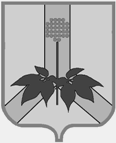 АДМИНИСТРАЦИЯ  ДАЛЬНЕРЕЧЕНСКОГО МУНИЦИПАЛЬНОГО РАЙОНАПОСТАНОВЛЕНИЕ      24 сентября 2021г.                    г. Дальнереченск                                          № 428-паО внесении изменений в постановление администрации Дальнереченского муниципального района от 12.11.2018 №507-па «Об утверждении Перечня муниципальных программ Дальнереченского муниципального района»
В соответствии с Бюджетным кодексом Российской Федерации, Федеральным законом от 06 октября 2003 года № 131-ФЗ «Об общих принципах организации местного самоуправления в Российской Федерации», Уставом Дальнереченского муниципального района, постановлением администрации Дальнереченского муниципального района от 01 ноября 2019 года № 455-па «Об утверждении Порядка разработки, реализации и оценки эффективности муниципальных программ Дальнереченского муниципального района»,в целях оптимизации расходов бюджета Дальнереченского муниципального района и формирования программно-целевой системы расходов бюджета Дальнереченского муниципального района, администрация Дальнереченского муниципального районаПОСТАНОВЛЯЕТ:       1. Внести изменения в постановление администрации Дальнереченского муниципального района от 12.11.2018 № 507-па «Об утверждении Перечня муниципальных программ Дальнереченского муниципального района» (далее - постановление).      1.1. Изложить Приложение № 2 к постановлению в редакции Приложения 1 к настоящему постановлению.      2. Отделу по работе с территориями и делопроизводству администрации Дальнереченского муниципального района разместитьнастоящее постановление на официальном сайте администрации Дальнереченского муниципального района в сети Интернет. 3. Настоящее постановление вступает в силу со дня его подписания.     4. Контроль за исполнением настоящего постановления возложить на заместителя главы администрации Дальнереченского муниципального района (А.Г.Попов).Глава Дальнереченского муниципального района                                                                            В.С. Дернов                                                                                                                                                                                                                       Приложение № 1                                                                                                                                                                                                                         УТВЕРЖДЕН                                                                                                                                                                                          постановлением администрацииДальнереченского муниципального района                                                                                                                                                                                            от 24 сентября  2021г. №  428-паПеречень муниципальных программ Дальнереченского муниципального района на 2020-2024 годы№ п/пНаименование муниципальной программы, подпрограммы, отдельного мероприятияОтветственный исполнитель муниципальной программы, подпрограммыОсновные направления реализации программ12351Муниципальная программа Дальнереченского муниципального района «Развитие образования на территории Дальнереченского муниципального района на 2020-2024 годы»МКУ «УНО» ДМРОбеспечение доступности качественного образования, соответствующего требованиям  инновационного социально ориентированного развития Российской Федерации;Обеспечение  условий для модернизации системы дошкольного образования; Удовлетворение потребностей граждан в получении доступного и качественного дошкольного образования.Обеспечение  условий для эффективного функционирования и развития муниципальной системы общего образования;Удовлетворение  потребности детей и молодежи в получении доступного и качественного общего образования, соответствующего требованиям инновационного развития, современным потребностям общества и каждого гражданина;Создание условий для устойчивого развития системы дополнительного образования детей в ДМР;Обеспечение современного качества, доступности и эффективности дополнительного образования детей;совершенствование и развитие системы организации отдыха и оздоровления детей и подростков ДМР;Обеспечение условий для самореализации молодежи, совершенствование патриотического и  духовно-нравственного воспитания детей и молодежи.1.1.Подпрограмма "Развитие дошкольного образования на территории Дальнереченского муниципального района "МКУ «УНО» ДМРОбеспечение доступности качественного образования, соответствующего требованиям  инновационного социально ориентированного развития Российской Федерации;Обеспечение  условий для модернизации системы дошкольного образования; Удовлетворение потребностей граждан в получении доступного и качественного дошкольного образования.Обеспечение  условий для эффективного функционирования и развития муниципальной системы общего образования;Удовлетворение  потребности детей и молодежи в получении доступного и качественного общего образования, соответствующего требованиям инновационного развития, современным потребностям общества и каждого гражданина;Создание условий для устойчивого развития системы дополнительного образования детей в ДМР;Обеспечение современного качества, доступности и эффективности дополнительного образования детей;совершенствование и развитие системы организации отдыха и оздоровления детей и подростков ДМР;Обеспечение условий для самореализации молодежи, совершенствование патриотического и  духовно-нравственного воспитания детей и молодежи.1.2Подпрограмма "Развитие системы общего образования на территории Дальнереченского муниципального района"МКУ «УНО» ДМРОбеспечение доступности качественного образования, соответствующего требованиям  инновационного социально ориентированного развития Российской Федерации;Обеспечение  условий для модернизации системы дошкольного образования; Удовлетворение потребностей граждан в получении доступного и качественного дошкольного образования.Обеспечение  условий для эффективного функционирования и развития муниципальной системы общего образования;Удовлетворение  потребности детей и молодежи в получении доступного и качественного общего образования, соответствующего требованиям инновационного развития, современным потребностям общества и каждого гражданина;Создание условий для устойчивого развития системы дополнительного образования детей в ДМР;Обеспечение современного качества, доступности и эффективности дополнительного образования детей;совершенствование и развитие системы организации отдыха и оздоровления детей и подростков ДМР;Обеспечение условий для самореализации молодежи, совершенствование патриотического и  духовно-нравственного воспитания детей и молодежи.1.3Подпрограмма "Развитие системы дополнительного образования, отдыха, оздоровления и занятости детей и подростков  на территории Дальнереченского муниципального района"МКУ «УНО» ДМРОбеспечение доступности качественного образования, соответствующего требованиям  инновационного социально ориентированного развития Российской Федерации;Обеспечение  условий для модернизации системы дошкольного образования; Удовлетворение потребностей граждан в получении доступного и качественного дошкольного образования.Обеспечение  условий для эффективного функционирования и развития муниципальной системы общего образования;Удовлетворение  потребности детей и молодежи в получении доступного и качественного общего образования, соответствующего требованиям инновационного развития, современным потребностям общества и каждого гражданина;Создание условий для устойчивого развития системы дополнительного образования детей в ДМР;Обеспечение современного качества, доступности и эффективности дополнительного образования детей;совершенствование и развитие системы организации отдыха и оздоровления детей и подростков ДМР;Обеспечение условий для самореализации молодежи, совершенствование патриотического и  духовно-нравственного воспитания детей и молодежи.2Муниципальная программа Дальнереченского муниципального района «Развитие и сохранение культуры, спорта, молодежной политики на территории Дальнереченского муниципального района на 2020-2024 годы"МКУ «РИДЦ» ДМРРазвитие и реализация культурного и духовного потенциала каждой личности;3 Муниципальная программа Дальнереченского муниципального района «Развитие предпринимательства вДальнереченском муниципальном районена 2020-2024 годы"Отдел экономики администрации  ДМРСоздание условий для развития малого и среднего предпринимательства в ДМР4Муниципальная программа Дальнереченского муниципального района "Комплексные меры противодействия злоупотреблению наркотиками и их незаконному обороту на территории Дальнереченского муниципального района на 2020-2024 годы"МКУ «РИДЦ» Стабилизация и сокращение распространения наркомании и связанных с ней преступлений и правонарушений5Муниципальная программа Дальнереченского муниципального района "Обеспечение мероприятий по гражданской обороне, предупреждению чрезвычайных ситуаций природного и техногенного характера, безопасности на водных объектах и пожарной безопасности на территории Дальнереченского муниципального района на 2020-2024 годы"Отдел  ГОЧС и мобилизационной  работы  Обеспечение реализации полномочий администрации Дальнереченского муниципального района по защите населения и территорий от чрезвычайных ситуаций, гражданской обороне, созданию резервов материальных средств для предотвращения и ликвидации последствий чрезвычайных ситуаций и необходимого уровня безопасности6Муниципальная программа Дальнереченского муниципального района "Социальная поддержка инвалидов вДальнереченском муниципальном районена 2020-2024 годы", МКУ «РИДЦ» ДМРСоздание благоприятных условий для реабилитации инвалидов в обществе, а также повышение качества их жизни.7Муниципальная программа Дальнереченского муниципального района «Развитие муниципальной службы вДальнереченском муниципальном районе на 2020-2024 годы»Отдел кадров администрации  ДМР Создание условий для развития муниципальной службы в администрации Дальнереченского муниципального района.8Муниципальная программа Дальнереченского муниципального района "Содержание и развитие муниципального  хозяйства Дальнереченского муниципального района  на 2020-2024 годы"Отдел архитектуры, строительства и ЖКХ администрации ДМР, отдел экономики администрации ДМР, отдел по управлению муниципальным имуществом администрации ДМРУлучшение эксплуатационных характеристик жилищного фонда  в соответствии со стандартами качества, обеспечивающее гражданам безопасные и комфортные условия проживания, обеспечение сохранности и увеличение сроков эксплуатации жилищного фонда, внедрение ресурсосберегающих технологий на объектах жилищного фонда,создание условий для привидения коммунальной инфраструктуры в соответствие со стандартами качества;Восстановление и техническое перевооружение объектов жизнеобеспечения, обеспечение утилизации твердых бытовых и промышленных отходов для улучшения экологического состояния ДМР, развитие существующих и создание новых свалок утилизации твердых бытовых и промышленных отходов, строительство противопаводковых сооружений и повышение безопасности гидротехнических сооружений ДМР, находящихся в предаварийном и аварийном состоянии; развитие и обслуживание дорожной сети для обеспечения потребностей экономики и населения Дальнереченского района в перевозках грузов (товаров) и людей, в том числе для снижения транспортных издержек пользователей автомобильных дорог и повышения комплексной безопасности в сфере дорожного хозяйства;Повышение транспортной доступности территорий Дальнереченского района; Создание условий для динамичного социально-экономического развития Дальнереченского района, в том числе за счет роста конкурентоспособности и повышения качества работы транспортной системы включая развитие транзитных грузовых и пассажирских перевозок и сервиса.8.1Подпрограмма "Содержание и развитие жилищного хозяйства Дальнереченского муниципального района"Отдел архитектуры, строительства и ЖКХ администрации ДМР, отдел экономики администрации ДМР, отдел по управлению муниципальным имуществом администрации ДМРУлучшение эксплуатационных характеристик жилищного фонда  в соответствии со стандартами качества, обеспечивающее гражданам безопасные и комфортные условия проживания, обеспечение сохранности и увеличение сроков эксплуатации жилищного фонда, внедрение ресурсосберегающих технологий на объектах жилищного фонда,создание условий для привидения коммунальной инфраструктуры в соответствие со стандартами качества;Восстановление и техническое перевооружение объектов жизнеобеспечения, обеспечение утилизации твердых бытовых и промышленных отходов для улучшения экологического состояния ДМР, развитие существующих и создание новых свалок утилизации твердых бытовых и промышленных отходов, строительство противопаводковых сооружений и повышение безопасности гидротехнических сооружений ДМР, находящихся в предаварийном и аварийном состоянии; развитие и обслуживание дорожной сети для обеспечения потребностей экономики и населения Дальнереченского района в перевозках грузов (товаров) и людей, в том числе для снижения транспортных издержек пользователей автомобильных дорог и повышения комплексной безопасности в сфере дорожного хозяйства;Повышение транспортной доступности территорий Дальнереченского района; Создание условий для динамичного социально-экономического развития Дальнереченского района, в том числе за счет роста конкурентоспособности и повышения качества работы транспортной системы включая развитие транзитных грузовых и пассажирских перевозок и сервиса.8.2Подпрограмма "Комплексное развитие систем коммунальной инфраструктуры Дальнереченского муниципального района"Отдел архитектуры, строительства и ЖКХ администрации ДМР, отдел экономики администрации ДМР, отдел по управлению муниципальным имуществом администрации ДМРУлучшение эксплуатационных характеристик жилищного фонда  в соответствии со стандартами качества, обеспечивающее гражданам безопасные и комфортные условия проживания, обеспечение сохранности и увеличение сроков эксплуатации жилищного фонда, внедрение ресурсосберегающих технологий на объектах жилищного фонда,создание условий для привидения коммунальной инфраструктуры в соответствие со стандартами качества;Восстановление и техническое перевооружение объектов жизнеобеспечения, обеспечение утилизации твердых бытовых и промышленных отходов для улучшения экологического состояния ДМР, развитие существующих и создание новых свалок утилизации твердых бытовых и промышленных отходов, строительство противопаводковых сооружений и повышение безопасности гидротехнических сооружений ДМР, находящихся в предаварийном и аварийном состоянии; развитие и обслуживание дорожной сети для обеспечения потребностей экономики и населения Дальнереченского района в перевозках грузов (товаров) и людей, в том числе для снижения транспортных издержек пользователей автомобильных дорог и повышения комплексной безопасности в сфере дорожного хозяйства;Повышение транспортной доступности территорий Дальнереченского района; Создание условий для динамичного социально-экономического развития Дальнереченского района, в том числе за счет роста конкурентоспособности и повышения качества работы транспортной системы включая развитие транзитных грузовых и пассажирских перевозок и сервиса.8.3Подпрограмма "Строительство противопаводковых сооружений  и обеспечение безопасности гидротехнических сооружений на территории Дальнереченского муниципального района"Отдел архитектуры, строительства и ЖКХ администрации ДМР, отдел экономики администрации ДМР, отдел по управлению муниципальным имуществом администрации ДМРУлучшение эксплуатационных характеристик жилищного фонда  в соответствии со стандартами качества, обеспечивающее гражданам безопасные и комфортные условия проживания, обеспечение сохранности и увеличение сроков эксплуатации жилищного фонда, внедрение ресурсосберегающих технологий на объектах жилищного фонда,создание условий для привидения коммунальной инфраструктуры в соответствие со стандартами качества;Восстановление и техническое перевооружение объектов жизнеобеспечения, обеспечение утилизации твердых бытовых и промышленных отходов для улучшения экологического состояния ДМР, развитие существующих и создание новых свалок утилизации твердых бытовых и промышленных отходов, строительство противопаводковых сооружений и повышение безопасности гидротехнических сооружений ДМР, находящихся в предаварийном и аварийном состоянии; развитие и обслуживание дорожной сети для обеспечения потребностей экономики и населения Дальнереченского района в перевозках грузов (товаров) и людей, в том числе для снижения транспортных издержек пользователей автомобильных дорог и повышения комплексной безопасности в сфере дорожного хозяйства;Повышение транспортной доступности территорий Дальнереченского района; Создание условий для динамичного социально-экономического развития Дальнереченского района, в том числе за счет роста конкурентоспособности и повышения качества работы транспортной системы включая развитие транзитных грузовых и пассажирских перевозок и сервиса.8.4Подпрограмма "Развитие транспортного комплекса на территории Дальнереченского муниципального района»"Отдел архитектуры, строительства и ЖКХ администрации ДМР, отдел экономики администрации ДМР, отдел по управлению муниципальным имуществом администрации ДМРУлучшение эксплуатационных характеристик жилищного фонда  в соответствии со стандартами качества, обеспечивающее гражданам безопасные и комфортные условия проживания, обеспечение сохранности и увеличение сроков эксплуатации жилищного фонда, внедрение ресурсосберегающих технологий на объектах жилищного фонда,создание условий для привидения коммунальной инфраструктуры в соответствие со стандартами качества;Восстановление и техническое перевооружение объектов жизнеобеспечения, обеспечение утилизации твердых бытовых и промышленных отходов для улучшения экологического состояния ДМР, развитие существующих и создание новых свалок утилизации твердых бытовых и промышленных отходов, строительство противопаводковых сооружений и повышение безопасности гидротехнических сооружений ДМР, находящихся в предаварийном и аварийном состоянии; развитие и обслуживание дорожной сети для обеспечения потребностей экономики и населения Дальнереченского района в перевозках грузов (товаров) и людей, в том числе для снижения транспортных издержек пользователей автомобильных дорог и повышения комплексной безопасности в сфере дорожного хозяйства;Повышение транспортной доступности территорий Дальнереченского района; Создание условий для динамичного социально-экономического развития Дальнереченского района, в том числе за счет роста конкурентоспособности и повышения качества работы транспортной системы включая развитие транзитных грузовых и пассажирских перевозок и сервиса.9Муниципальная программа Дальнереченского муниципального района "Информатизация и обеспечение информационной безопасности, техническое обслуживание и ремонт оргтехники в органах местного самоуправления  Дальнереченского муниципального района  на 2020-2024 годы"МКУ «ХОЗУ администрации ДМР», программист администрации ДМРСоздание необходимых условий для обеспечения информационной безопасности в администрации ДМР. Текущий ремонт и модернизация оргтехники повысит срок службы оборудования, повысит скорость обработки информации, будет приведена в соответствие с требованиями специализированных программ, для выполнения обработки информации10Муниципальная программа Дальнереченского муниципального района «Управление муниципальными финансами Дальнереченского муниципального района  на 2020-2024 годы»Управление финансов администрации ДМРОбеспечение исполнения расходных обязательств ДМР  при сохранении долгосрочной сбалансированности и устойчивости консолидированного бюджета ДМР, повышение  эффективности бюджетных расходов на основе дальнейшего совершенствования бюджетных правоотношений и механизмов использования бюджетных средств.10.1Подпрограмма "Организация бюджетного процесса вДальнереченском муниципальном районе"Управление финансов администрации ДМРОбеспечение исполнения расходных обязательств ДМР  при сохранении долгосрочной сбалансированности и устойчивости консолидированного бюджета ДМР, повышение  эффективности бюджетных расходов на основе дальнейшего совершенствования бюджетных правоотношений и механизмов использования бюджетных средств.10.2Подпрограмма  «Повышение эффективности расходов консолидированного бюджета Дальнереченского муниципального района»Управление финансов администрации ДМРОбеспечение исполнения расходных обязательств ДМР  при сохранении долгосрочной сбалансированности и устойчивости консолидированного бюджета ДМР, повышение  эффективности бюджетных расходов на основе дальнейшего совершенствования бюджетных правоотношений и механизмов использования бюджетных средств.11Муниципальная  программа Дальнереченского муниципального района «Развитие кадрового потенциала системы общего образования вДальнереченском муниципальном районе в 2021-2024 годах»МКУ «УНО» ДМРСоздание условий для развития кадрового потенциала в Дальнереченском муниципальном районе:-повышение качества общего образования посредством обновления содержания, технологий обучения и материально-технической базы;-создание равных возможностей для позитивной социализации и успешности каждого ребенка посредством внедрения целевой модели наставничества;-совершенствование механизмов управления качеством образования на муниципальном уровне и уровне образовательного учреждения, внедрение цифровых технологий в сфере управления образованием.12Муниципальная  программа Дальнереченского муниципального района «Противодействие коррупции вДальнереченском муниципальном районе на 2020-2024 годы»Отдел кадров администрации ДМРОбеспечение защиты прав и законных интересов граждан, общества и государства от коррупции, снижение административных барьеров при предоставлении структурными подразделениями администрации ДМР муниципальных услуг, устранение причин и условий, порождающих коррупцию13Муниципальная программа  Дальнереченского муниципального района «Управление муниципальным имуществом и земельными ресурсами на 2020-2024 годы»Отдел по управлению муниципальным имуществом администрации ДМРФормирование эффективной структуры собственности и системы управления имуществом, позволяющих полностью обеспечить исполнение муниципальных функций, максимизировать пополнение доходной части бюджета муниципального образования ДМР и снизить расходы местного бюджета на содержание имущества14Муниципальная программа Дальнереченского муниципального района "Профилактика терроризма и противодействие экстремизму на территории Дальнереченского муниципального района на 2020-2024годы"Отдел ГО ЧС и мобилизационной работыОрганизация антитеррористической деятельности,  противодействие возможным фактам проявления терроризма и экстремизма, формирование толерантной среды на основе ценностей многонационального российского общества, общероссийской гражданской идентичности и культурного самосознания, принципов соблюдения прав и свобод человека и гражданина.15Муниципальная  программа Дальнереченского муниципального района «Укрепление общественного здоровья на территории Дальнереченского муниципального района на 2021-2024 годы»МКУ «РИДЦ» ДМРФормирование среды, способствующей ведению гражданами здорового образа жизни, включая здоровое питание, защиту от табачного дыма, снижение потребления алкоголя. Мотивирование граждан к ведению здорового образа жизни. Увеличение физической активности жителей Дальнереченского муниципального района.16Муниципальная программа Дальнереченского муниципального района "Формирование законопослушного поведения участников дорожного движения в Дальнереченским муниципальном районе на 2018-2022 годы"МКУ «УНО» ДМРСокращение количества дорожно-транспортных происшествий с пострадавшими: повышение уровня воспитания участников дорожного движения, культуры их поведения; профилактика дорожно-транспортного травматизма в СМИ.17Муниципальная программа Дальнереченского муниципального района "Профилактика правонарушений и преступлений в Дальнереченском муниципальном районе в 2021-2024 годах»Юридический отдел администрации  ДМРПовышение эффективности работы по профилактике правонарушений и преступлений на территории Дальнереченского муниципального района.Повышение правосознания и уровня правовой культуры граждан, профилактика правонарушений и преступлений на территории Дальнереченского муниципального района.Участие органов местного самоуправления в социальной адаптации лиц, понесших уголовное наказание.Участие в оказании помощи лицам, пострадавшим от правонарушений или подверженным риску стать таковыми.